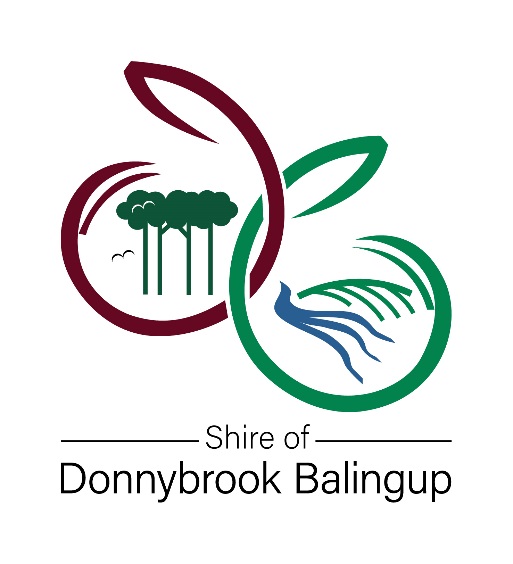 MAJOR FUNDING APPLICATIONFOR FINANCIAL YEAR 2022 - 2023Maximum $2,000Please read the Community Grant guidelines before completing this Application FormAPPLICANT DETAILSPROJECT SUMMARYPROJECT TIMEFRAME AND BENEFITSPROJECT BUDGETProject budgets are required for applications to be considered.Item numbers in left column assist with calculating final budget totals.The included items are for assistance, please add/remove as needed.Please complete all sections.  If you have queries, please contact the Community Development team on 9780 4200.GENERAL FUNDING CONDITIONSThe Shire of Donnybrook Balingup will not accept this application if it is late or incomplete.Council may use the information provided by the funded entity for its own promotional purposes.All funded entities will be required to enter into an agreement with the Shire of Donnybrook Balingup that will detail specific conditions and terms relevant to that project.All funded entities must acknowledge the support of the Shire of Donnybrook Balingup in all their promotional material.Funded entities must advise the Shire of Donnybrook Balingup of any change to office bearers and their contact details.Payments of grants or budget item funding may be suspended at any time, if in the opinion of the Shire, any of the conditions of the funding agreement, or satisfactory progress, has not been achieved.Any change to a funded project cannot proceed without formal approval from the Shire – the applicant must submit a written grant variation request to the Shire of Donnybrook Balingup clearly stating any proposed changes to the project and the reason why the changes are required.  This will be considered by the Shire and a determination made.Payment for the grant funding occurs once a tax invoice is received from the recipient.  Payment can be made as soon as the grant/event sponsorship has been approved. When the project is completed a grant acquittal form is required to be completed along with evidence the grant has been used for the intended purpose. SPECIFIC GRANT CONDITIONSIf there are any specific grant conditions, unique to your application these will be included in the letter of advice confirming your application has been successful, following the Councils consideration of 2022 - 2023 budget and its acceptance in August/September 2022. APPLICATION CHECKLISTPrior to submitting your application, please complete the checklist below to confirm that all requested information has been included.  Incomplete applications will not be considered.The application form has been signed by the Chairperson or President of the organisation.The application clearly specifies what the funding is to be used for, AND answers have been provided for every question – please attach any additional information you feel will give more weight to your application.Any previous funding (Community Grant, Event Sponsorship or Recurrent Funding) has been acquitted.If your application is for capital works, copies of plans and costings have been attached (with a letter or permission if the applicant is not the owner of the premise)If your application is for capital works and the organisation is not the Owner of the premises, written permission form the owner has been included.If your application is for an event, a copy of the event budget including all projected income and expenditure has been included.THE APPLICATION PROCESSApplications must be received by 4.30pm Friday 25th June 2021.All applications will receive a written acknowledgement of receipt. The outcome of the application and assessments will only be announced once Council’s Annual Budget has been adopted.ORGANISATION NAMEPROJECT OR EVENT NAMEFUNDING TYPE REQUESTED (Select only one)FUNDING TYPE REQUESTED (Select only one)COMMUNITY GRANTEVENT SPONSORSHIPOrganisation NameChairperson or PresidentOrganisation Postal AddressOrganisation Postal AddressMain Contact PersonPositionEmailPhoneStatus of organisationStatus of organisationStatus of organisationStatus of organisationYesIncorporated Association (include a copy of Certificate of Incorporation)Incorporated Association (include a copy of Certificate of Incorporation)NoName of Auspicing Body (include a copy of the auspicing bodies Certificate of Incorporation)Name of Auspicing Body (include a copy of the auspicing bodies Certificate of Incorporation)Established Community GroupEstablished Community GroupOther – Provide details:Other – Provide details:Does your organisation have an ABN?YesABN:Does your organisation have an ABN?NoIs your organisation registered for GST?YesNoHas this organisation previously received a Community Grant or Budgetary Funding from the Shire of Donnybrook Balingup?If yes, please provide the following details for the most recent Community Grant or Budgetary Funding you have received. Has this organisation previously received a Community Grant or Budgetary Funding from the Shire of Donnybrook Balingup?If yes, please provide the following details for the most recent Community Grant or Budgetary Funding you have received. Has this organisation previously received a Community Grant or Budgetary Funding from the Shire of Donnybrook Balingup?If yes, please provide the following details for the most recent Community Grant or Budgetary Funding you have received. Has this organisation previously received a Community Grant or Budgetary Funding from the Shire of Donnybrook Balingup?If yes, please provide the following details for the most recent Community Grant or Budgetary Funding you have received. YesHas this organisation previously received a Community Grant or Budgetary Funding from the Shire of Donnybrook Balingup?If yes, please provide the following details for the most recent Community Grant or Budgetary Funding you have received. Has this organisation previously received a Community Grant or Budgetary Funding from the Shire of Donnybrook Balingup?If yes, please provide the following details for the most recent Community Grant or Budgetary Funding you have received. Has this organisation previously received a Community Grant or Budgetary Funding from the Shire of Donnybrook Balingup?If yes, please provide the following details for the most recent Community Grant or Budgetary Funding you have received. Has this organisation previously received a Community Grant or Budgetary Funding from the Shire of Donnybrook Balingup?If yes, please provide the following details for the most recent Community Grant or Budgetary Funding you have received. NoProject NameOrganisation NameGrant Amount$$$$Year grant fundedYear grant acquittedAmount requested$Amount contributed by you (the applicant)$Project Description – CLEARLY explain what the funding is for?Project Commencement DateProjected Completion DateWhy is the project important? Provide a brief description of the anticipated number of people that will benefit from the project, directly and indirectly.  How will that be measured?Have you applied for other grant funding? If yes, who did you apply to and how much was that application for? Please CLEARLY show this in the project budget.  Does your project just benefit your own group OR provide benefit to the wider community? Please CLEARLY explain how others will benefit from your project. Are you working with any other community groups to achieve your project? If yes, please list each group involved in the project AND how they are supporting the project. INCOMEINCOMEINCOMEINCOMEINCOMEINCOME         INTERNAL FUNDING – CASH                                                                                  AMOUNT         INTERNAL FUNDING – CASH                                                                                  AMOUNT         INTERNAL FUNDING – CASH                                                                                  AMOUNT         INTERNAL FUNDING – CASH                                                                                  AMOUNT         INTERNAL FUNDING – CASH                                                                                  AMOUNT         INTERNAL FUNDING – CASH                                                                                  AMOUNT   1      Applicant’s cash contribution   1      Applicant’s cash contribution   1      Applicant’s cash contribution   1      Applicant’s cash contribution$$ 2      Other cash contribution from: 2      Other cash contribution from: 2      Other cash contribution from: 2      Other cash contribution from:$$ 3      Volunteer hours: hours @$41.72/hourFigure based on ABS average hourly earnings estimate for volunteers, published on the Funding Centre.https://www.fundingcentre.com.au/grant/helphours @$41.72/hourFigure based on ABS average hourly earnings estimate for volunteers, published on the Funding Centre.https://www.fundingcentre.com.au/grant/helpSS4       Other:4       Other:4       Other:4       Other:SS5       TOTAL INTERNAL FUNDING (SUM 1:4)                                                       $5       TOTAL INTERNAL FUNDING (SUM 1:4)                                                       $5       TOTAL INTERNAL FUNDING (SUM 1:4)                                                       $5       TOTAL INTERNAL FUNDING (SUM 1:4)                                                       $5       TOTAL INTERNAL FUNDING (SUM 1:4)                                                       $5       TOTAL INTERNAL FUNDING (SUM 1:4)                                                       $         EXTERNAL FUNDING                                                                                               AMOUNT         EXTERNAL FUNDING                                                                                               AMOUNT         EXTERNAL FUNDING                                                                                               AMOUNT         EXTERNAL FUNDING                                                                                               AMOUNT         EXTERNAL FUNDING                                                                                               AMOUNT         EXTERNAL FUNDING                                                                                               AMOUNT6       Shire of Donnybrook Balingup6       Shire of Donnybrook Balingup6       Shire of Donnybrook Balingup6       Shire of Donnybrook Balingup$$7       Funding Organisation 1:7       Funding Organisation 1:7       Funding Organisation 1:7       Funding Organisation 1:$$8       Funding Organisation 2:8       Funding Organisation 2:8       Funding Organisation 2:8       Funding Organisation 2:$$9       Participant Fees (if applicable)9       Participant Fees (if applicable)9       Participant Fees (if applicable)9       Participant Fees (if applicable)$$10     Other:10     Other:10     Other:10     Other:SS11     Other:11     Other:11     Other:11     Other:$$12     TOTAL EXTERNAL FUNDING (SUM 6:11)                                                    $12     TOTAL EXTERNAL FUNDING (SUM 6:11)                                                    $12     TOTAL EXTERNAL FUNDING (SUM 6:11)                                                    $12     TOTAL EXTERNAL FUNDING (SUM 6:11)                                                    $12     TOTAL EXTERNAL FUNDING (SUM 6:11)                                                    $12     TOTAL EXTERNAL FUNDING (SUM 6:11)                                                    $13     TOTAL INCOME (5 + 12)                                                                            $13     TOTAL INCOME (5 + 12)                                                                            $13     TOTAL INCOME (5 + 12)                                                                            $13     TOTAL INCOME (5 + 12)                                                                            $13     TOTAL INCOME (5 + 12)                                                                            $13     TOTAL INCOME (5 + 12)                                                                            $Note: Total income (12) must be equal to total expenditure (36)Note: Total income (12) must be equal to total expenditure (36)Note: Total income (12) must be equal to total expenditure (36)Note: Total income (12) must be equal to total expenditure (36)Note: Total income (12) must be equal to total expenditure (36)Note: Total income (12) must be equal to total expenditure (36)EXPENDITUREEXPENDITUREEXPENDITUREEXPENDITUREEXPENDITUREEXPENDITUREPROFESSIONAL SERVICESPROFESSIONAL SERVICESPROFESSIONAL SERVICES      FUNDING ORGAMOUNTAMOUNT14     Consultant fees14     Consultant fees14     Consultant fees$15     Accounting & bookkeeping costs15     Accounting & bookkeeping costs15     Accounting & bookkeeping costs$16     Salaries for paid staff16     Salaries for paid staff16     Salaries for paid staff$17     Honoraria for service providers17     Honoraria for service providers17     Honoraria for service providers$18     Other18     Other18     Other$19     Other19     Other19     Other$20     TOTAL PROFESSIONAL SERVICES (SUM 14:19)                                                    $20     TOTAL PROFESSIONAL SERVICES (SUM 14:19)                                                    $20     TOTAL PROFESSIONAL SERVICES (SUM 14:19)                                                    $20     TOTAL PROFESSIONAL SERVICES (SUM 14:19)                                                    $20     TOTAL PROFESSIONAL SERVICES (SUM 14:19)                                                    $20     TOTAL PROFESSIONAL SERVICES (SUM 14:19)                                                    $PROMOTIONS & ADMINISTRATION      FUNDING ORGAMOUNTAMOUNT21     Promotional Materials$22     Telephone$23    Postage and Stationery$24     Photocopying$25     Insurance$26     Other$27     Other$28     TOTAL PROMOTIONAL & ADMINISTRATION EXPENSES (SUM21:27)                   $28     TOTAL PROMOTIONAL & ADMINISTRATION EXPENSES (SUM21:27)                   $28     TOTAL PROMOTIONAL & ADMINISTRATION EXPENSES (SUM21:27)                   $28     TOTAL PROMOTIONAL & ADMINISTRATION EXPENSES (SUM21:27)                   $TRANSPORTATION & VENUES      FUNDING ORGAMOUNTAMOUNT29     Travel & accommodation costs$30     Venue Hire$31     Equipment hire$32     Refreshments$33     Other$34     Other$35     TOTAL TRANSPORTATION & VENUE EXPENSES (SUM 29:34)                             $35     TOTAL TRANSPORTATION & VENUE EXPENSES (SUM 29:34)                             $35     TOTAL TRANSPORTATION & VENUE EXPENSES (SUM 29:34)                             $35     TOTAL TRANSPORTATION & VENUE EXPENSES (SUM 29:34)                             $36     TOTAL EXPENDITURE (20 + 28 + 35)                                                                     $36     TOTAL EXPENDITURE (20 + 28 + 35)                                                                     $36     TOTAL EXPENDITURE (20 + 28 + 35)                                                                     $36     TOTAL EXPENDITURE (20 + 28 + 35)                                                                     $Note: Total Income (13) must be equal to Total Expenditure (36)Note: Total Income (13) must be equal to Total Expenditure (36)Note: Total Income (13) must be equal to Total Expenditure (36)Note: Total Income (13) must be equal to Total Expenditure (36)Total Cost of Project/Event (34)$Amount of Council Funding (6)$Your Internal Funding (5)$Contribution from Other Sources (12 – 6)$Only the Chairperson, President of Authorised Person of your group should sign this application.I, the undersigned, certify that to the best of my knowledge the statements made within this application are true.I understand that if the Shire of Donnybrook Balingup approves this application for funding, I will be required to accept the Funding Conditions as outlined above. Only the Chairperson, President of Authorised Person of your group should sign this application.I, the undersigned, certify that to the best of my knowledge the statements made within this application are true.I understand that if the Shire of Donnybrook Balingup approves this application for funding, I will be required to accept the Funding Conditions as outlined above. NamePositionSignatureDate